Муниципальное предприятие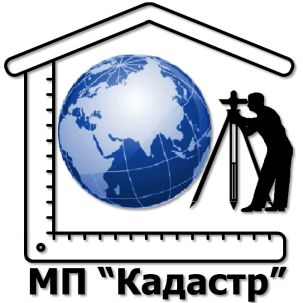 городского округа Саранск «Кадастр»(МП «Кадастр»)430005, г. Саранск, пр. Ленина, д. 4тел./факс (8342) 47-89-47e-mail: kadastr_13@mail.ruОКПО 21655188, ОГРН 1021300976883,ИНН 1325012787/ КПП 132601001_____________________________________________________________________________Шифр: 5-26/2021- ППСаранск 2021 г.Муниципальное предприятиегородского округа Саранск «Кадастр»(МП «Кадастр»)Заказчик: Православная религиозная организация «Саранская и Мордовская Епархия Русской Православной Церкви (Московский Патриархат)»Место строительства: г. СаранскДОКУМЕНТАЦИЯпо внесению изменений в документацию по планировке территории, ограниченной ул. Коммунистическая,железной дорогой, ул. Советская, ул. Рабочая, рекой Саранка, ул. Красноармейская, ул. Толстого г. Саранска, включая проект межевания, в части изменения планировки территории (проект планировки территории, проект межевания территории) земельного участка, расположенного в районе ул. Московская г. СаранскаЧасть 1Пояснительная записка                                                                 Шифр: 5-26/2021- ППДиректор _____________ В.В. Вавилов                         М.П.                « 26 » мая 2021 г.Саранск 2021 г.ДОКУМЕНТАЦИЯпо внесению изменений в документацию по планировке территории, ограниченной ул. Коммунистическая,железной дорогой, ул. Советская, ул. Рабочая, рекой Саранка, ул. Красноармейская, ул. Толстого г. Саранска, включая проект межевания, в части изменения планировки территории (проект планировки территории, проект межевания территории) земельного участка, расположенного в районе ул. Московская г. Саранска